DINAOBJECTIVE Seeking for a challenging middle level position in Administrative Position cum Cashier where I can effectively and efficiently utilize my time, knowledge, skills and capabilities to enhance and add value to the company.PROFESSIONAL EXPERIENCESchool CashierMary the Queen Academy of Pampanga (Philippines)Cabalantian, Bacolor Pampanga PhilippinesNovember 16, 2011 – April 15, 2016Responsibilities/Accomplishments:To receive and properly account for all transactions in cash and cheque.Processing all incoming payments received.Ensuring that the bills balance up at the end of the day.Respond and address premium customer inquiries and provide high level of satisfaction.Propose improvements to management to provide increasing levels of satisfaction among clients.Preparing Statement of Account, CashieringFollow up uncollected and unpaid bills of studentsPrepare reports of monthly collections/transactionsPrepare payment for month bills of the school.Provide reports to accounting office for bank reconciliation purposes.Other tasks as assigned by the SupervisorAdministrative AssistantMary the Queen Academy of Pampanga (Philippines)Cabalantian, Bacolor Pampanga PhilippinesApril 27, 2009-November 15, 2011Responsibilities/Accomplishments:Responsible in Monthly Time Card AnalysisIn charge of all timekeeping and payroll inquiries and company policy related inquiries of employeesPetty Cash CustodianReceive and address feedback/complaints to ensure they are timely and properly managed.Preparing a minutes of meetingIdentify, collect and report potential safety service to ensure they are timely and accurately addressed.Liaise with internal teams to ensure relevant information is communicated to guests.Proactively perform a wide range and high level customer service.Secretary of the Directress, Principal, Assistant PrincipalIn charge of implementing disciplinary memos pertaining to company policies and proceduresSafe keeping and filing documentsOther tasks as assigned by the DirectressClerk/BookkeeperBank of Florida (A Rural Bank) PhilippinesMc Arthur Highway, Dolores, City of San Fernando PhilippinesNovember 17, 2008-February 11, 2009Responsibilities/Accomplishments:Daily monitoring cash in foreign paymentsEvaluates check vouchersSummarizes remittances of the previous dayUpdates the general ledgerInventories supplies used and unusedComputes interest earned from depository banksFiles documentsOther tasks as assigned by the SupervisorCounter CashierByron Food Stuff Jollibee Corporation PhilippinesMcArthur Highway, Dau, Mabalacat Pampanga, PhilippinesAugust 11, 2003-January 10, 2004Responsibilities/Accoplishments:Determine beginning cash balanceInputs balance in point of sales computerReceives payments of foods consumedAt cut-off, balances records and cashOther tasks as assigned by the ManagerQUALIFICATIONSMore than 5 years working in administrative and cashiering position.Ability to organize and can work under pressure.Good literacy and numeracy skills.Practical experience of processing and controlling a cash book.Flexible and effective in time management.Computer literate, able to work in Excel and other company support system.Keen to details and in meeting up deadlines.EDUCATIONAL ATTAINMENT:Tertiary			:	Mary the Queen College of Pampanga SY: 2005-2009				G.S.O., Road San Matias Guagua PampangaCourse			:	Bachelor of Science in Business Administration				Major in Business ManagementSecondary		:	Lubao Institute SY: 1999-2003				San Nicolas 1st Lubao, PampangaPERSONAL INFORMATIONDate of birth: 		December 08, 1986Nationality:		FilipinoStatus:			SingleClick to send CV No & get contact details of candidate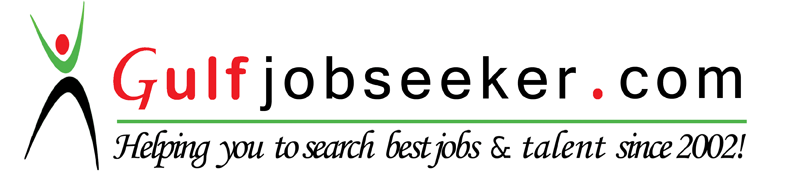 